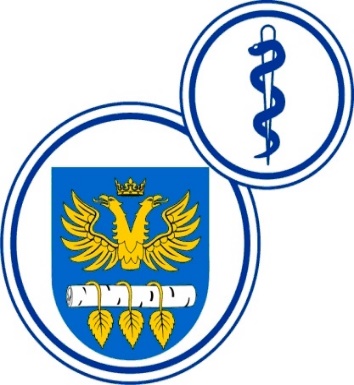 SZPITAL SPECJALISTYCZNYW BRZOZOWIEPODKARPACKI OŚRODEK ONKOLOGICZNYim. Ks. Bronisława MarkiewiczaADRES:  36-200  Brzozów, ul. Ks. J. Bielawskiego 18tel./fax. (13) 43 09 587www.szpital-brzozow.pl         e-mail: zampub@szpital-brzozow.pl_________________________________________________________________ Sz.S.P.O.O. SZPiGM 3810/18/2023                                       Brzozów, dnia: 19.04.2023 r.                                                                                                               INFORMACJA Z CZYNNOŚCI OTWARCIA OFERT	Szpital Specjalistyczny w Brzozowie Podkarpacki Ośrodek Onkologiczny Im. Ks. B. Markiewicza, występując jako zamawiający w postępowaniu  na usługę odbioru odpadów, Sygn.: SZSPOO.SZPiGM. 3810/18/2023, na podstawie art. 222 ust. 5 ustawy Prawo zamówień publicznych, przekazuje następujące informacje:Firmy i adresy wykonawców, którzy złożyli oferty w terminie: Oferty w zakresie części nr 1    Konsorcjum firm:REMONDIS Medison Sp. z o.o.-Lider Konsorcjum             ul. Puszkina 41          42-530 Dąbrowa Górnicza          NIP: 6262478042REMONDIS Medison Rzeszów Sp. z o.o. – Członek Konsorcjumul. Hetmańska 12035-078 RzeszówNIP: 8131021314    Cena oferty: 1.411.789,82  zł brutto    Termin odbioru odpadów na wezwanie: 1 dzieńOferty w zakresie części nr 2Konsorcjum firm:REMONDIS Medison Sp. z o.o.-Lider Konsorcjum             ul. Puszkina 41          42-530 Dąbrowa Górnicza          NIP: 6262478042REMONDIS Medison Rzeszów Sp. z o.o. – Członek Konsorcjumul. Hetmańska 12035-078 RzeszówNIP: 8131021314    Cena oferty: 41.472,00  zł brutto    Termin odbioru odpadów od dnia zlecenia: 1 dzień